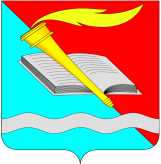  администрация Фурмановского  муниципального районаПОСТАНОВЛЕНИЕОт 03.07.2020								                     № 483г. Фурманов О внедрении федеральных стандартов осуществления внутреннего муниципального финансового контроля  В соответствии с Федеральным законом  от 26.07.2019 № 199-ФЗ «О внесении изменений в Бюджетный кодекс Российской Федерации в части совершенствования государственного (муниципального) финансового контроля, внутреннего финансового контроля и внутреннего финансового аудита», новой редакцией пункта 3 статьи 269.2 Бюджетного кодекса Российской Федерации предусматривающей осуществление внутреннего государственного (муниципального) финансового контроля в соответствии с федеральными стандартами,  администрация Фурмановского муниципального районап о с т а н о в л я е т:Отделу внутреннего муниципального финансового контроля руководствоваться в работе следующими федеральными стандартами:Федеральный стандарт «Принципы контрольной деятельности органов внутреннего государственного (муниципального) финансового контроля, утвержденный постановлением Правительства Российской Федерации от 06.02.2020 № 95; Федеральный стандарт «Права и обязанности должностных лиц органов внутреннего государственного (муниципального) финансового контроля и объектов внутреннего государственного (муниципального) финансового контроля (их должностных лиц) при осуществлении внутреннего государственного (муниципального) финансового контроля», утвержденный постановлением Правительства Российской Федерации от 06.02.2020 № 100;Федеральный стандарт «Планирование проверок, ревизий и обследований», утвержденный постановлением Правительства Российской Федерации от 27.02.2020 № 208Признать утратившими силу:Постановление администрации Фурмановского муниципального района  от 25.12.2017  № 1329 «Об утверждении стандартов осуществления внутреннего муниципального финансового контроля»; Постановление от 24.03.2017 № 308 «О Порядке осуществления отделом внутреннего муниципального финансового контроля администрации Фурмановского муниципального района Ивановской области полномочий по внутреннему муниципальному финансовому контролю» с изменениями от 04.06.2018 № 462, от 21.01.2020 № 32.3. Опубликовать постановление в официальном издании «Вестник администрации Фурмановского муниципального района и Совета Фурмановского муниципального района», а также разместить на официальном сайте Фурмановского муниципального района.4.   Настоящее постановление вступает в силу с 01 июля  2020 года.5. Контроль за исполнением настоящего постановления возложить на заместителя главы администрации Фурмановского муниципального района по  финансовым вопросам  О.В. Куранову.Н.Н.Левашова2-25-70                        Глава Фурмановского муниципального района                             Р.А. Соловьев                             Р.А. Соловьев